LAS SIETE IGLESIAS DEL APOCALIPSIS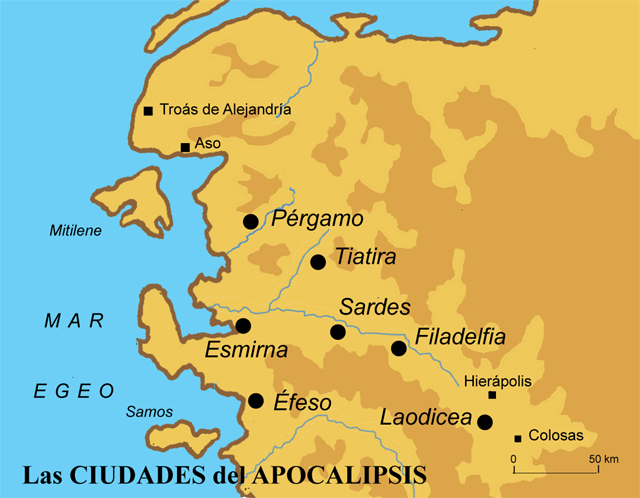 ·Brevísimo contexto histórico y geográfico de las siete iglesias del Apocalipsis  (Ap 2:1-3:22)Por Uriel Arévalo M (M Div)Contexto:	Se ha dicho que las siete iglesias del Apocalipsis representan siete periodos distintos para la iglesia del Señor a través de la historia, y que ofrecen una visión de las características principales que llevarían los creyentes de cada época subsiguiente y  no sólo de aquellos a quienes escribió Juan en el Asia durante el primer siglo. Sin embargo, el libro mismo no dice que las siete iglesias representan siete épocas de la Iglesia. La hipótesis se debe a la comparación de los rasgos sobresalientes de éstas iglesias con ciertos elementos  que han caracterizado a la iglesia a través de las edades. No obstante, podríamos estar forzando el texto bíblico con el afán de interpretar un simbolismo a través del número “siete” como valor de plenitud de la iglesia en la historia, al punto de suponer que el orden cronológico-geográfico propuesto por el autor sea un indicio de que Dios ha revelado un cuadro de la historia de la iglesia para las generaciones por venir.	Algunos pintan un cuadro de las iglesias del Apocalipsis basado en los capítulos 2 y 3 del libro, de la siguiente manera. Dos eran muy buenas: Esmirna y Filadelfia. Dos eran muy malas: Sardis y Laodicea. Tres eran en parte buenas y en parte malas: Éfeso, Pérgamo y Tiatira. Las iglesias buenas de Esmirna y Filadelfia se componían de gente humilde, y eran perseguidas. Las dos iglesias malas, Sardis y Laodicea, incluían a las clases dominantes. Estas ciudades, vistas como entidades, se habían hecho cristianas, pero eran todavía paganas en su manera de vivir. De las tres que eran en parte buenas y en parte malas, Éfeso era ortodoxa pero se había vuelto indiferente. Pérgamo era herética, pero fiel al nombre de Cristo aun hasta el martirio. Tiatira era herética, pero celosa, y crecía.  Respecto de la pregunta que nos hemos formulado muchas veces sobre cuál fue el destino de estas siete iglesias,  Sir William Ramsay nos da la respuesta:	De entre las siete iglesias, solamente, a dos se les condena de manera absoluta y sin esperanza de perdón: Sardis es muerta, y Laodicea es rechazada. En el día de hoy, estas ciudades se hallan desiertas y deshabitadas. Solamente a dos se les alaba sin  reservas, de corazón yamorosamente: a Esmirna y a Filadelfia. Estas dos ciudades han   conquistado y ostentado la gloria de ser campeones del cristianismo a través de los siglos. A otras dos se les dirigen alabanzas y cargos entremezclados: a Pérgamo y a Tiatira; mbas todavía existen como ciudades florecientes. Solamente una iglesia había de ser quitada de su lugar: Éfeso, que fue trasladada a un lugar distante unos tres kilómetros, y es hoy una aldea insignificante.Ubicación Geográfica  	Las siete iglesias del Apocalipsis fueron siete iglesias reales, y foco de grandes centros culturales a lo largo de la historia. Estaban localizadas en el Asia Menor en la época del imperio romano. Aunque no siguieron en expansión debido a la fuerte dominación musulmana después del imperio romano, es posible encontrar los restos arqueológicos de los siete lugares en la actual Turquía. Se puede acceder a ellas, a través del Mar Ageo y de antiguas rutas de comercio entre el Este y el Oeste. Siguiendo el orden en que aparecen en el libro de Apocalipsis daremos un breve vistazo  geográfico, histórico y religioso de cada una de ellas:1. ÉFESO	La iglesia deseable que dejó su primer amor (Apocalipsis 2:1-7). Éfeso era la influenciable ciudad capital del Asia Menor en el Mar Ageo. Éfeso es ahora conocida por su inmensa metrópolis de calles antiguas, arcos y ruinas. Su localización era propicia para su desarrollo religioso, político y comercial, y era una gran oportunidad misionera en el tiempo de Pablo. Éfeso era el hogar de Diana, la diosa del país. Siete veces el templo de Diana había sido destruido por fuego y siete veces lo habían reedificado, y siempre en una escala más grande, fue en su época el edificio más grande del mundo. La ciudad se destacaba por emplear un gentío innumerable aparte de los sacerdotes y las sacerdotisas, entre ellos un gran grupo de artesanos para manufacturar imágenes de la diosa Diana, o altares para vender a los extranjeros que visitaban.	Después de Roma, Éfeso fue la ciudad más importante que Pablo visitó. Siendo el centro de su trabajo en Asia por el cual fueron fundadas todas las iglesias de Asia y, especialmente, aquellas a las que Jesús mandó los mensajes del Apocalipsis (Apocalipsis 2-3), ha sido llamada la tercera capital del cristianismo. Jerusalén, el lugar de nacimiento y poder, era la primera, y Antioquía, el centro de trabajo misionero, fue la segunda capital. En el año 341 d.C se tuvo un concilio eclesiástico en Éfeso. La ciudad poco a poco perdió su importancia, y disminuyó en población. En 1308 d. C los turcos la tomaron, y deportaron o mataron a sus habitantes.	Las referencias en las Escrituras concernientes a Éfeso y al trabajo allí son muchas; algunas tienen que ver con las experiencias de Pablo y algunas con la condición de la iglesia allí. Se ha dicho que la carta de Pablo a los Efesios contiene la verdad más profunda revelada a los hombres; la estancia larga de Pablo allí los pudo haber preparado para oír y comprender tal revelación.	Pablo estuvo allí en su segundo viaje misionero, Hechos 18:19-21.	Apolos predicó allí, Hechos 18:24; 19:1	Pablo pasó tres años allí en su tercer viaje, Hechos 19-20 (vea Hechos 20:31).	Muchos diferentes tópicos hay aquí –diferentes lugares donde Pablo predicó, los hijos de Esceva, la quemada de los libros del mago, Demetrio y los demás, el discurso de los ancianos, hombres que fueron rebautizados.	Pablo luchó con “bestias de Éfeso”, 1 Corintios 15:29-34.	Timoteo fue dejado aquí, 1 Timoteo 1:3, 4.	La bondad de Onesíforo, 2 Timoteo 1:16.	Jesús mandó una carta a la iglesia, Apocalipsis 2:1-7.2. ESMIRNA 	La perseguida iglesia que sufrió pobreza y martirio (Apocalipsis 2:8-11). Esmirna estaba localizada al norte de Éfeso en un estratégico lugar de comercio en el Mar Ageo conocido por sus puertos, comercio, y mercados. 	Las principales ruinas de Esmirna se encuentran en la moderna ciudad turca de Izmir. Tiene una población de 370.293, es un puerto turco y un centro de comercio en la costa oriental del mar Egeo. Está como a 322 Km. al sudoeste de Estambul. La ciudad exporta cromo, mineral, tabaco, frutas secas, algodón y aceite de olivas.	Fue una de las ciudades más brillantes de toda Asia Menor durante los tiempos romanos, fundada por Teseo (1312 a. de J.C.), nombrada por su esposa y poblada por los asiáticos conocidos como lelagos y parece haber sido tomada de ellos por los griegos eolios cerca de 1100 a. de J.C.  Las calles eran anchas y pavimentadas. Tenía escuelas de ciencia y medicina, muchos edificios hermosos, y un teatro con capacidad para 20.000 personas. En tiempos primitivos del cristianismo vino a ser un centro cristiano y la sede de un obispado.	Durante la Edad Media fue el escenario de muchas luchas, la más feroz de las cuales fue dirigida por Timur en contra de los cristianos. Hizo una torre de 1.000 cabezas de sus víctimas. Esmirna fue la última de las ciudades cristianas en mantenerse firme contra los mahometanos, pero cayó bajo los turcos en 1424 d.C. 	Desde el siglo séptimo antes de Cristo la ciudad ha sido gobernada por muchas gentes; los griegos, los romanos, los turcos, los mongoles, y otra vez los turcos. 	Era la ciudad más grande del Asia Menor. El Señor Jesús envió una carta a la iglesia de allí (Apoc 2:8-11). 3. PÉRGAMO 	La mundana iglesia que mezcló doctrinas y que necesitaba arrepentirse (Ap. 2:12-17). Pérgamo está localizada en las planicies y pie de montes a lo largo del río Caicus en Turquía occidental. Fue considerada una gran ciudad en el Asia Menor desde el siglo III a.C, y se convirtió en un centro de templos de adoración griegos y romanos. Había aquí hermosos templos dedicados a los cuatro grandes dioses; Zeus, Dionisos, Atena u Asklepios. El altar de Zeus tenía 12 metros de altura, y era la más famosa de todas las estructuras que adornaban la ciudad y una de las maravillas del mundo antiguo. En conexión con el templo de Asklepios había una escuela de medicina, y enfermos de todas partes de Asia venían en muchedumbres esperando que el dios revelara remedios para su saneamiento a sus sacerdotes por medio de sueños.	Los primitivos pobladores fueron descendientes de los colonos griegos. Pero había muchos judíos y ellos fueron tan bondadosamente recibidos por la ciudad que muchos se asimilaron lo suficientemente con los griegos como para llevar nombres griegos. En tiempos antiguos llevaba el nombre de Pérgamo porque fue aquí donde hacían o hicieron los primeros pergaminos.	Ahora tiene como unos 21.797 habitantes, predominando los turcos y mahometanos. En tiempos antiguos era notable por ungüentos, cerámica y pergaminos, mientras que ahora sus principales artículos de comercio son algodón, lana, opio, pieles y valonia, este último son grandes bellotas de dos clases de robles. El cristianismo llegó a Pérgamo muy temprano, y Juan le dirigió la palabra (Apocalipsis 2:12-17). Aquí Antipas fue muerto por el estado romano (Apocalipsis 2:13). Era un lugar muy difícil, llamado el lugar, “donde estaba el trono de Satanás” (Apocalipsis 2:13), probablemente refiriéndose a toda la adoración falsa allí. Había grandes tentaciones y algunos seguían a Baal y otros las doctrinas de los Nicolaítas. Por mucho tiempo quedó como un centro religioso, teniendo un obispado.4. TIATIRA	La iglesia falsa que siguió a una profetisa seductora (Ap. 2:18-29). Tiatira está localizada en el Asia Menor occidental, situada en el río Lycus en la parte norte de Lidia como a 43 km al noroeste del Sardis, y a 90 Km al noroeste de Esmirna. Fue fundada por Seleucus Nicator (300-281 a. de J.C.). Era la ciudad más rica de Asia Menor, famosa por sus textiles y comercio de teñido de telas. Hoy es conocida como la ciudad turca de Akhisar.  Tiene una población de 40.000 habitantes.	Originalmente era considerada como una ciudad santa, porque aquí estaba el templo del antiguo dios sol, Tyrimnos. Otro templo estaba dedicado a Sambethe, y en este santuario había una profetisa que algunos pensaban representaba a la Jezabel de Apocalipsis 2:20.	La ciudad era famosa por sus gremios comerciales. Cada arte u oficio comercial estaba bien organizado y cada artesano pertenecía a uno de ellos. Estos gremios eran bien poderosos, especialmente los de los calderos y tintoreros. Estaban estrechamente conectados con las varias religiones del país y guardaban muchos ayunos inmorales y se entregaban a otras prácticas que eran contrarias al cristianismo, de modo que a los cristianos no se les permitía pertenecer a ellos.	Es posible que Pablo haya visitado allí, Hechos 19:10.  Lidia, la vendedora de púrpura y la primera persona convertida en Europa, era de allí, Hechos 16:14. Apocalipsis se refiere a este lugar, Apocalipsis 1:11; 2:18-28.5. SARDIS	La iglesia “muerta” que se durmió (Apocalipsis 3:1-6). Sardis está localizada en los bancos del río Pactolus en el Asia Menor occidental, a 60 millas de Éfeso y Esmirna. Era importante por ser la residencia de Creso. Era un sitio de gran belleza, y una de las ciudades más viejas e importantes del Asia Menor, y hasta 549 a. de J.C. la capital del reino de Lidia. Se supone que aquí se originó el método de teñir lana, y también muy temprano empezaron a usar monedas de oro y plata. Los sátrapas persas moraban en Sardis. En 334 a. de J.C. se rindió a Alejandro, quien le dio su independencia, pero 12 años más tarde fue tomada por Antígono. Pasó a los seléucidas en 301 a. de J.C. y se libró otra vez en 190 a. de J.C. Fue destruida por un terremoto en 17 d. de J.C., y nunca se recobró completamente (vea Apocalipsis 3:2). Durante la era cristiana temprana era el hogar de un obispo. Algunas cosas en esta iglesia fueron condenadas y unas son encomendadas.6. FILADELFIA	La iglesia del amor fraternal que soporta pacientemente (Apocalipsis 3:7-13). Filadelfia está localizada en el río Cogamis en el Asia Menor occidental, a alrededor de 80 millas al este de Esmirna.  Filadelfia era conocida por su variedad de templos y centros de adoración. Durante su historia ha tenido varios nombres. Una vez se llamaba Decápolis porque era considerada una de las “diez ciudades del llano”. Durante el reinado de Vespasiano se conocía por Flavia, mientras que su nombre moderno es Alasehir, que podría haber significado “ciudad de dios”; pero, más probablemente, era un nombre dado por el color rojo de la tierra. Por causa de sus templos magníficos y de otros edificios públicos, a veces era llamada “Atenas Pequeña”. Filadelfia pronto vino a ser un centro comercial importante y rico, y retuvo su importancia hasta fines del período bizantino.	Durante el reinado de Tiberio fue destruida por un terremoto, pero pronto fue reedificada. Federico Barbarroja entró en ella mientras dirigía su cruzada en 1190 d.C. De 1306 d. C a 1324d. C fue sitiada por los turcos, pero mantuvo su independencia hasta 1300 d. C, cuando fue tomada por las fuerzas combinadas de los turcos y los bizantinos. En 1403d. C  Tamerlán la capturó, y se dice que él edificó un muro alrededor de ella con los cadáveres de sus víctimas. Muchos judíos vivían allí y mantenían una sinagoga. El cristianismo pronto halló un lugar en la ciudad y es todavía una ciudad cristiana; tiene 13.923 personas, y una cuarta parte es griega con un obispado allí. La presente ciudad es conocida por su gran fábrica de regaliz y es de interés para los turistas porque los muros antiguos y el castillo, y los cimientos de una antigua iglesia todavía se ven.7. LAODICEA	La iglesia “tibia” cuya fe no era ni fría ni caliente (Ap. 3:14-22). Laodicea está localizada en el valle del río Lycus, una ruta principal de comercio entre las culturas del Este y del Oeste. Laodicea era conocida como el principal centro del sistema romano de acueductos.	Fue fundada por Antíoco II (261-246 a. de J.C.) de Siria que la nombró por su esposa Laodike, y quien la pobló con sirios y judíos de Babilonia.	Se hizo prominente por la fina lana negra y el polvo frigiano para los ojos (vea Apocalipsis 3:18). En el año 60 d. de J.C. la ciudad fue destruida por un terremoto. Los ciudadanos rechazaron la ayuda que les fue ofrecida, y ellos mismos reedificaron la ciudad (vea Apocalipsis 3:17). Era una ciudad de grandes riquezas y extensivas transacciones bancarias (vea Apocalipsis 3:18). Poco se sabe del primer cristiano allí. Laodicea tenía tempranamente una sede de un obispado, y el obispo Sagaris fue asesinado en 166 d. de J.C. Puede uno todavía ver el estadio, un peristilo, el acueducto que traía el agua, un sifón invertido de pipas de piedra, una gran necrópolis, y las ruinas de tres iglesias cristianas primitivas. Parece que Epafras estableció una iglesia aquí con Marcos y Timoteo, Colosenses 1.8. La carta a los Colosenses iba a ser leída allí, Colosenses 4:16. Jesús en una carta condenó su frialdad, suficiencia propia y presunción, Apocalipsis 3:14-22 (Apocalipsis 1:11).